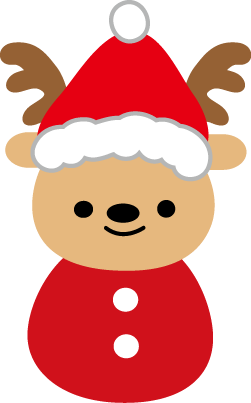 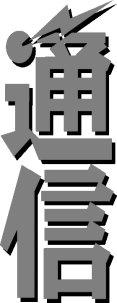 　　　※婦人バレーボール審判講習会開催　　　11月18日（日）午前9時から午後1時まで、9人制バレーボール審判講習会が開催　　　されました。当日は戸塚地区婦人バレーボール同好会のメンバー、どりーむらいふの　　　会員合わせて約100名が参加し、1部の講義、2部の実技講習と約4時間の講習会　　　でしたが、皆さん集中して、西浦日本バレーボール協会公認競技力向上コーチによる講義の習得に努めていました。この講習会が今後継続され、技術の向上に繋がればと考えております。皆さん宜しくお願いいたします。　　　※Jrバレーボール部門入間の大会に参加　　　12月16日（日）入間体育館において行われる大会に参加します。頑張って下さい。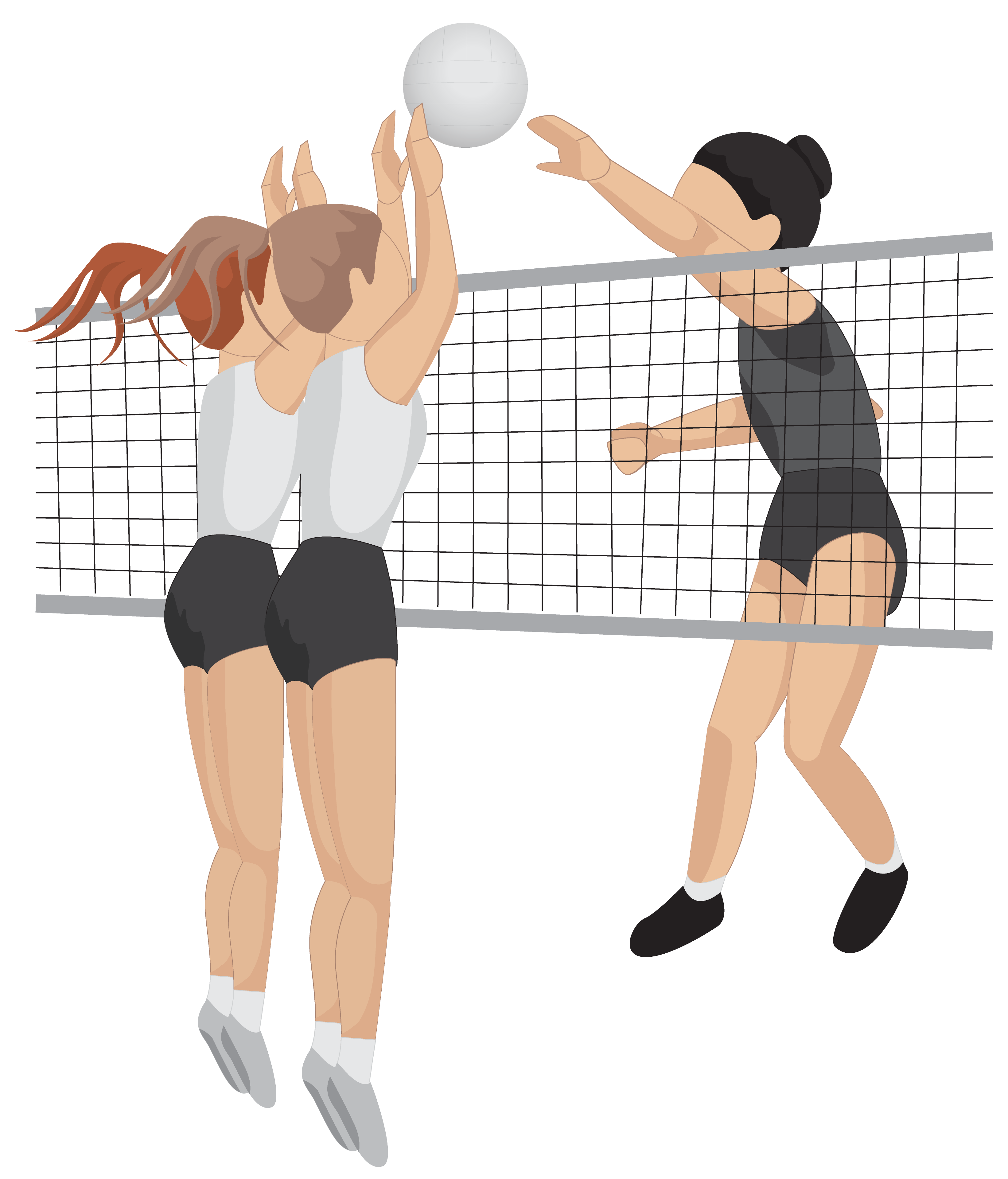 　　　　　　　　　　　　　　　　　　　　　　　　　　　　　　　　　　　　　　　　　　　　　　　　　　　　２事務局からの